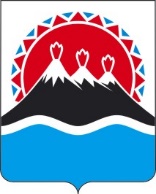 П О С Т А Н О В Л Е Н И ЕГУБЕРНАТОРА КАМЧАТСКОГО КРАЯ                  г. Петропавловск-Камчатский          В  соответствии  с  распоряжением  Губернатора  Камчатского   края от   26.02.2022 № 108-Р        ПОСТАНОВЛЯЮ:1. Внести в таблицу приложения к постановлению Губернатора Камчатского края от 21.12.2022 № 175 «О предельной штатной   численности и предельном фонде должностных окладов в исполнительных органах государственной власти Камчатского края» следующие изменения:1) строки 1 – 3 признать утратившими силу;2) строку 4 изложить в следующей редакции:«                                                                                                                  »;3) строку 5 изложить в следующей редакции:«                                                                                                                  »;4)  строку 17 изложить в следующей редакции:«                                                                                                                  »;5) строки 19-20 признать утратившими силу;6) строку 21 изложить в следующей редакции:«                                                                                                                  »;7) строку 23 изложить в следующей редакции:«                                                                                                                  »;8) строку 28 изложить в следующей редакции: «                                                                                                                  »;9) строку 38 изложить в следующей редакции:«                                                                                                                  ».2. Настоящее постановление вступает в силу после дня его официального опубликования и распространяется на правоотношения, возникающие с 1 марта 2022 года.Пояснительная запискак проекту постановления Губернатора Камчатского края «О внесении изменений в таблицу  приложения к  постановлению Губернатора Камчатского края от 21.12.2021 № 175 «О предельной штатной численности и предельном фонде должностных окладов в исполнительных органах государственной власти Камчатского края»Проект постановления Губернатора Камчатского края разработан в соответствии  с   распоряжением   Губернатора  Камчатского  края  от  26.02.2022 № 108-Р, которым уточняется структура некоторых  исполнительных органов государственной власти Камчатского края, а именно: Администрации Губернатора Камчатского края;Министерства финансов Камчатского края;Министерства строительства и жилищной политики Камчатского края;4) Министерства по чрезвычайным ситуациям Камчатского края;5) Государственной жилищной инспекции Камчатского края;6) Министерства развития гражданского общества и молодежи Камчатского края;7) Министерства сельского хозяйства, пищевой и перерабатывающей промышленности Камчатского края;8) Министерства  жилищно-коммунального хозяйства и энергетики Камчатского края.Необходимость изменений обусловлена приведением в соответствие предельной штатной численности и предельного фонда оплаты труда работников некоторых исполнительных органов государственной власти Камчатского края в связи с перераспределением штатной численности в рамках изменения структуры исполнительных органов государственной власти Камчатского края, а именно за счет сокращения в Администрации Губернатора Камчатского края, Министерстве строительства и жилищной политики Камчатского края, Министерстве финансов Камчатского края, Министерстве сельского хозяйства, пищевой и перерабатывающей промышленности Камчатского края осуществляется перераспределение на основе более рациональной расстановки кадров и обоснованной необходимости повышения должностного роста кадров, а также укрепляется кадровый состав Министерства жилищно-коммунального хозяйства и энергетики Камчатского края.Реализация настоящего постановления Губернатора Камчатского края не повлечет  увеличения предельной штатной численности исполнительных органов государственной власти Камчатского края.Проект постановления Губернатора Камчатского края 28 февраля 2022 года размещен на Едином портале проведения независимой антикоррупционной экспертизы и общественного обсуждения проектов нормативных правовых актов Камчатского края (htths://npaproject.kamgov.ru) для обеспечения возможности проведения в срок до 7 марта 2022 года независимой антикоррупционной экспертизы. Проект постановления Губернатора Камчатского края не подлежит оценке регулирующего воздействия в соответствии с постановлением Правительства Камчатского края от 06.06.2013 № 233-П «Об утверждении Порядка проведения оценки регулирующего воздействия проектов нормативных правовых актов Камчатского края и экспертизы нормативных правовых актов Камчатского края».[Дата регистрации]№[Номер документа]О внесении изменений в таблицу приложения к постановлению Губернатора Камчатского края от 21.12.2021 № 175 «О предельной штатной численности и предельном фонде должностных окладов в исполнительных органах государственной власти Камчатского края»4Администрация Губернатора Камчатского края151 (43)11932935Министерство жилищно-коммунального хозяйства и энергетики  Камчатского края35 (9)27962117Министерство сельского хозяйства, пищевой и перерабатывающей промышленности   Камчатского края25 (5)20294921Министерство по чрезвычайным ситуациям Камчатского края10 (1)8144323Министерство строительства и жилищной политики Камчатского края39 (12)30327128Министерство финансов Камчатского края46 (1)38663038Государственная жилищная инспекция Камчатского края25 (21)164491[горизонтальный штамп подписи 1]В.В. Солодов 